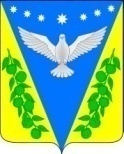 Совет Успенского сельского поселения Успенского района 76 сессияРЕШЕНИЕот 27.12.2018 года						     	         № 298село УспенскоеО внесении дополнений в решение Совета Успенского сельского поселения Успенского района от 30.07.2015 года № 63 «Об утверждении Правил благоустройства, озеленения и санитарного содержания территории Успенского сельского поселения  муниципального образования Успенского района»В целях приведения муниципальных правовых актов Успенского сельского поселения Успенского района в соответствие с действующим законодательством, руководствуясь Уставом Успенского сельского поселения Успенского района, Совет  Успенского сельского поселения  Успенского района р е ш и л:1. Внести в решение Совета Успенского сельского поселения Успенского района от 30 июля 2015 года № 63 «Об утверждении Правил благоустройства, озеленения и санитарного содержания территории Успенского сельского поселения муниципального образования Успенского района» (далее – решение) следующие дополнения:1.1. Подраздел 2.9.3 раздел 2.9 Правил благоустройства дополнить информацией следующего содержания:- Вывески, рекламные конструкции и логотипы не должны перекрывать архитектурные детали здания, должны быть оптически выровнены и расположены в одну линию относительно архитектурных элементов фасада.-Тип вывесок, их масштаб должен быть единым для всего здания (с подложкой, без подложки), цветовое и стилевое решение должно быть подобрано в соответствии с архитектурным обликом здания.-При отсутствии основных входных групп на боковых фасадах здания вывески должны быть размещены только на главном фасаде из расчета одна вывеска для каждого субъекта деятельности.-Вывески не должны быть напечатаны на баннерной ткани.-На вывесках не допустимо размещение рекламной контактной информации.-Не допускается размещение вывесок, рекламной и иной информации на балконах, лоджиях, цоколях зданий, парапетах, ограждениях входных групп, на столбах и опорах инженерных коммуникаций, подпорных стенках, ограждениях территорий, деревьях.-Недопустимо закрывать баннерами и оклеивать поверхности оконных и дверных проемов с целью размещения рекламы и информации (изображения, текст).-На фасаде торгового центра должна быть выделена общая поверхность для перечисления всех магазинов, выполненная в соразмерном масштабе и едином стилевом решении.-Не допускается размещение рекламных конструкций, баннеров на фасадах жилых домов.-Не допускается перекрывание частей фасада здания фальшфасадами и декоративными панелями, уменьшение площади оконных и дверных проемов. Указанные приемы могут быть применены для здания в целом, а не частично.- Не допускается размещение надписей на тротуарах.-Фасад, вывеска, стекла витрин и прилегающий к зданию тротуар должны быть ухожены.-Установка маркизов допускается в пределах дверных, оконных и витринных проемов.2. Обнародовать настоящее решение в соответствии с Уставом Успенского сельского поселения Успенского района, и  разместить на официальном сайте администрации Успенского сельского поселения.        3. Контроль за выполнением настоящего решения оставляю  за собой.        4. Решение вступает в силу со дня его официального обнародования.Глава Успенского сельского поселения Успенского района				              Н.Н. БуркотПредседатель Совета Успенскогосельского поселения Успенского района                                    А.В. Артюхов_____________________________________________________________________Проект подготовлен и внесен:Главный  специалист,архитектор  администрации Успенского сельского поселения                                                 А.Н.ЧернышоваПроект согласован:Главный специалист, Управляющий делами администрацииУспенского сельского поселения                                                    Т.Г.СераяВедущий специалист -юрист  МКУ  «УПЦБ» администрацииУспенского сельского поселения                                                    С.С. Корох